lMADONAS NOVADA PAŠVALDĪBA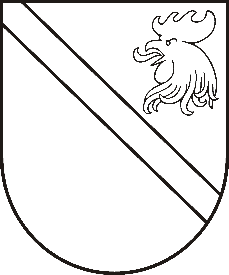 Reģ. Nr. 90000054572Saieta laukums 1, Madona, Madonas novads, LV-4801 t. 64860090, fakss 64860079, e-pasts: dome@madona.lv ___________________________________________________________________________MADONAS NOVADA PAŠVALDĪBAS DOMESLĒMUMSMadonā2018.gada 4.septembrī							Nr.360									(protokols Nr.16, 1.p.)Par Emisijas kvotu izsolīšanas instrumenta līdzfinansētā projekta “Siltumnīcefekta gāzu emisiju samazināšana ar viedajām pilsētvides tehnoloģijām Madonas pilsētā” īstenošanuMadonas novada pašvaldība saskaņā ar Ministru kabineta 2018. gada 12. jūnija noteikumiem Nr. 333 “Emisijas kvotu izsolīšanas instrumenta finansēto projektu atklāta konkursa “Siltumnīcefekta gāzu emisiju samazināšana ar viedajām pilsētvides tehnoloģijām” nolikums” un Madonas novada Attīstības programmas 2014.–2020. gadam rīcības virzienu 6.5. Publiskās infrastruktūras sakārtošana, uzdevumu Nr. 6.5.1. – attīstot publisko virzienu, rīcību Nr. 304 “Pāriešanas uz ekonomisko ielu apgaismojumu apdzīvotās vietās, ielu apgaismojuma paplašināšana pēc nepieciešamības” ir sagatavojusi projekta iesniegumu “Siltumnīcefekta gāzu emisiju samazināšana ar viedajām pilsētvides tehnoloģijām Madonas pilsētā”. Emisijas kvotu izsolīšanas instrumenta finansēto projektu atklāta konkursa ”Siltumnīcefekta gāzu emisiju samazināšana ar viedajām pilsētvides tehnoloģijām” mērķis ir ieviest viedās pilsētvides tehnoloģijas, kas samazina siltumnīcefekta gāzu (CO2) emisijas.Projekta ietvaros “Siltumnīcefekta gāzu emisiju samazināšana ar viedajām pilsētvides tehnoloģijām Madonas pilsētā” plānots nomainīt ielu apgaismojumu Madonas pilsētas teritorijā.Projekta iesniedzējs - Latvijas Republikas pašvaldība vai tās iestāde (turpmāk – pašvaldība), vai pašvaldības kapitālsabiedrība, kas iesaistīta pārvaldes uzdevumu veikšanāProjekta pieteikuma iesniegšanas termiņš 2018. gada 6. septembris.Noklausījusies projektu sagatavošanas un ieviešanas speciālistes I.Kārkliņas un Madonas pilsētas pārvaldnieka G.Ķevera sniegto informāciju, ņemot vērā 21.08.2018. Finanšu un attīstības komitejas sēdes atzinumu, atklāti balsojot: PAR – 12 (Zigfrīds Gora, Ivars Miķelsons, Andris Dombrovskis, Antra Gotlaufa, Artūrs Grandāns, Gunārs Ikaunieks, Valda Kļaviņa, Andris Sakne, Inese Strode, Aleksandrs Šrubs, Gatis Teilis, Kaspars Udrass), PRET – NAV,  ATTURAS – NAV , Madonas novada pašvaldības dome  NOLEMJ:Apstiprināt un realizēt saskaņā ar Ministru kabineta 2018. gada 12. jūnija noteikumu Nr. 333 “Emisijas kvotu izsolīšanas instrumenta finansēto projektu atklāta konkursa “Siltumnīcefekta gāzu emisiju samazināšana ar viedajām pilsētvides tehnoloģijām” nolikums” prasībām Emisijas kvotu izsolīšanas instrumenta līdzekļiem līdzfinansēto Madonas novada pašvaldības sagatavoto projekta iesniegumu “Siltumnīcefekta gāzu emisiju samazināšana ar viedajām pilsētvides tehnoloģijām Madonas pilsētā” ar kopējām projekta izmaksām EUR 756 751,55 (septiņi simti piecdesmit seši tūkstoši septiņi simti piecdesmit viens euro, 55 centi) apmērā, no kurām EUR 753 847,55 (septiņi simti piecdesmit trīs tūkstoši astoņi simti četrdesmit septiņi euro, 55 centi) ir projekta attiecināmās izmaksas. Emisijas kvotu izsolīšanas instrumenta finansējums – EUR 482 462,43 (četri simti astoņdesmit divi tūkstoši četri simti sešdesmit divi euro, 43 centi), kas sastāda 64%  no projekta kopējām attiecināmajām izmaksām.Madonas novada pašvaldības finansējums – EUR 271 385,12 (divi simti septiņdesmit viens tūkstotis trīs simti astoņdesmit pieci euro, 12 centi), kas sastāda 36 % no projekta kopējām attiecināmajām izmaksām.Projekta neattiecināmās izmaksas EUR 2 904,00 (divi tūkstoši deviņi simti četri euro, 00 centi).Projekta apstiprināšanas gadījumā nodrošināt līdzfinansējumu projekta kopējo attiecināmo izmaksu un projekta kopējo neattiecināmo izmaksu segšanai. Domes priekšsēdētāja vietnieks					Z.Gora